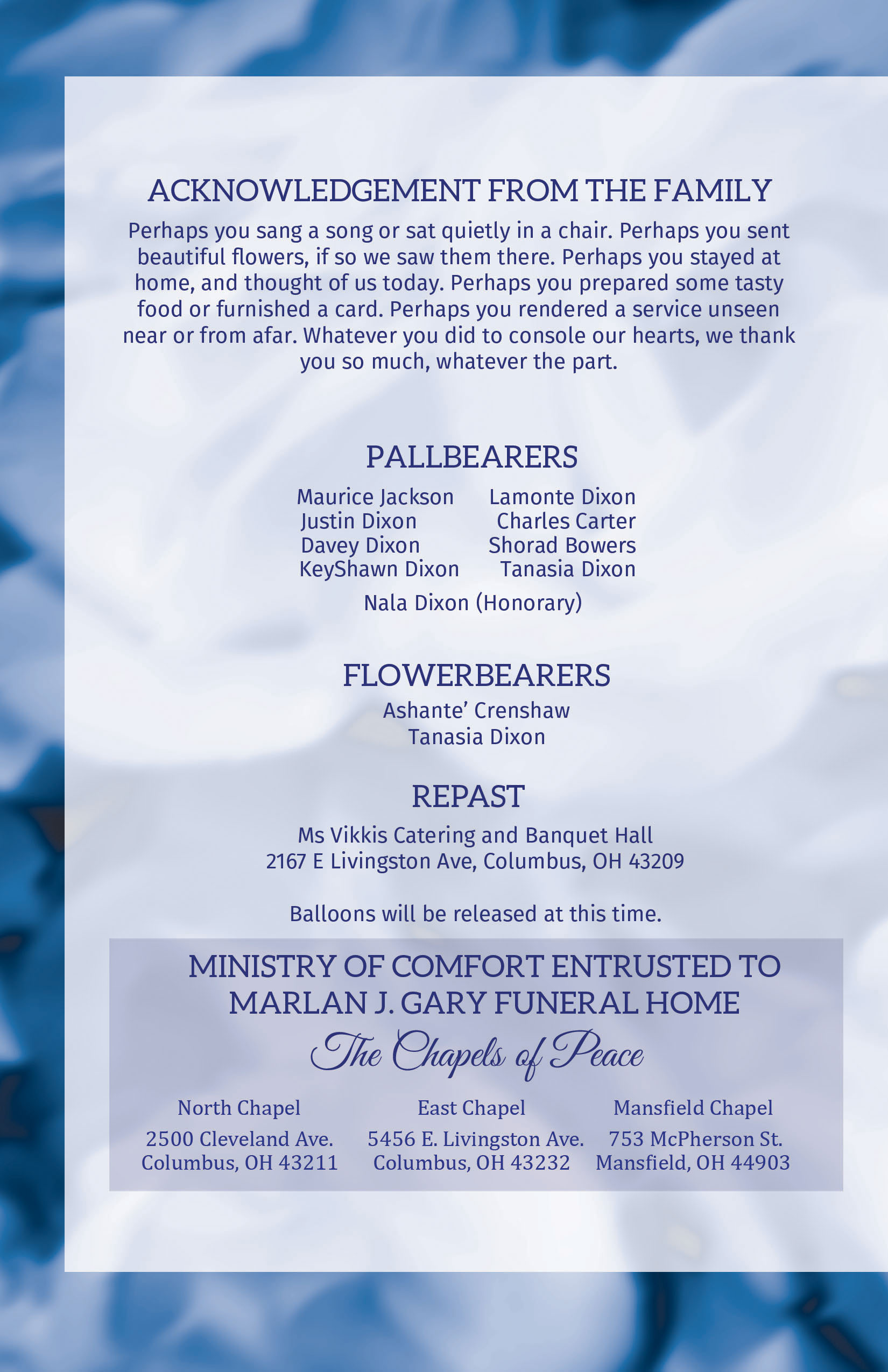 `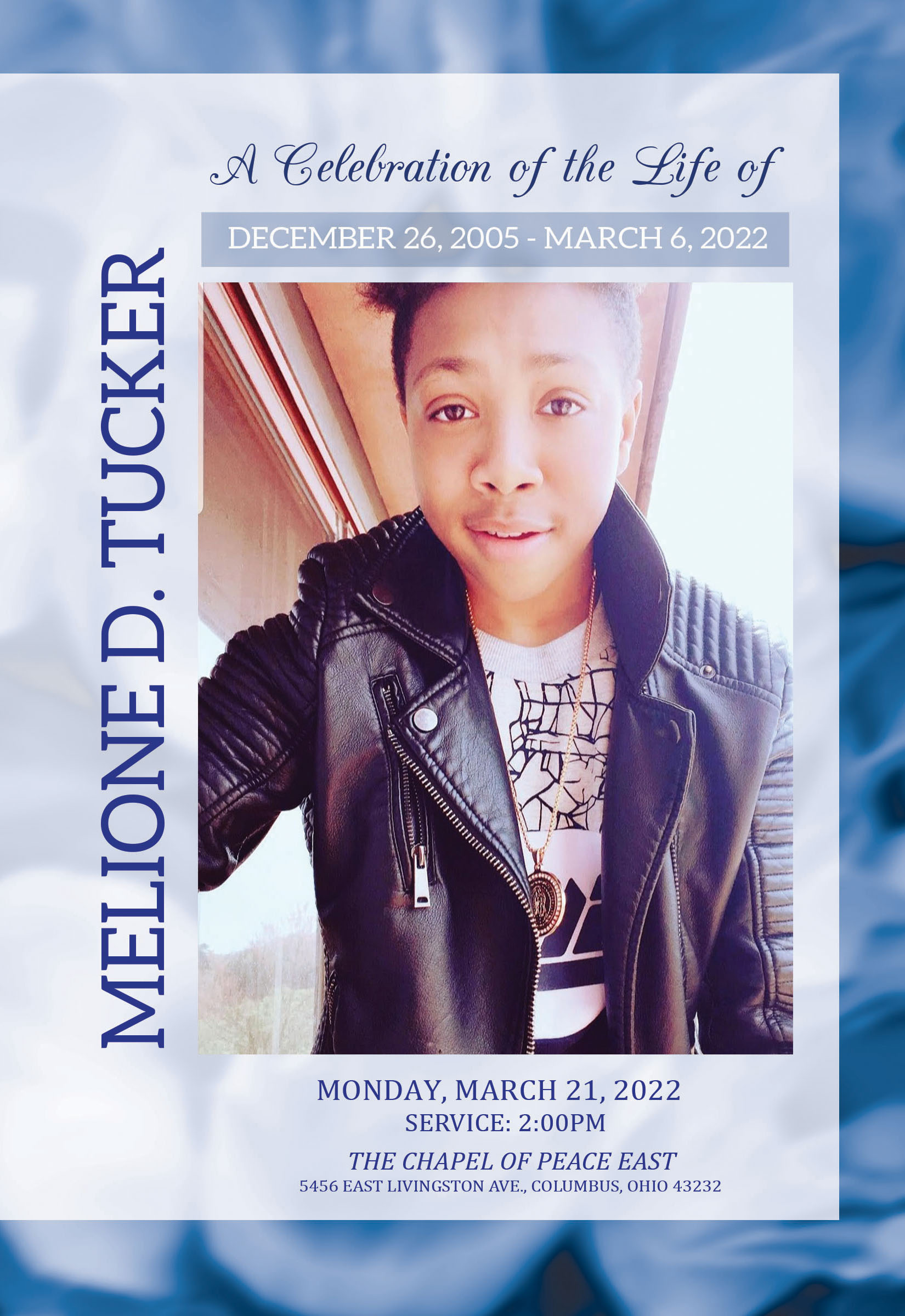 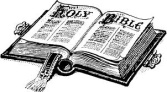 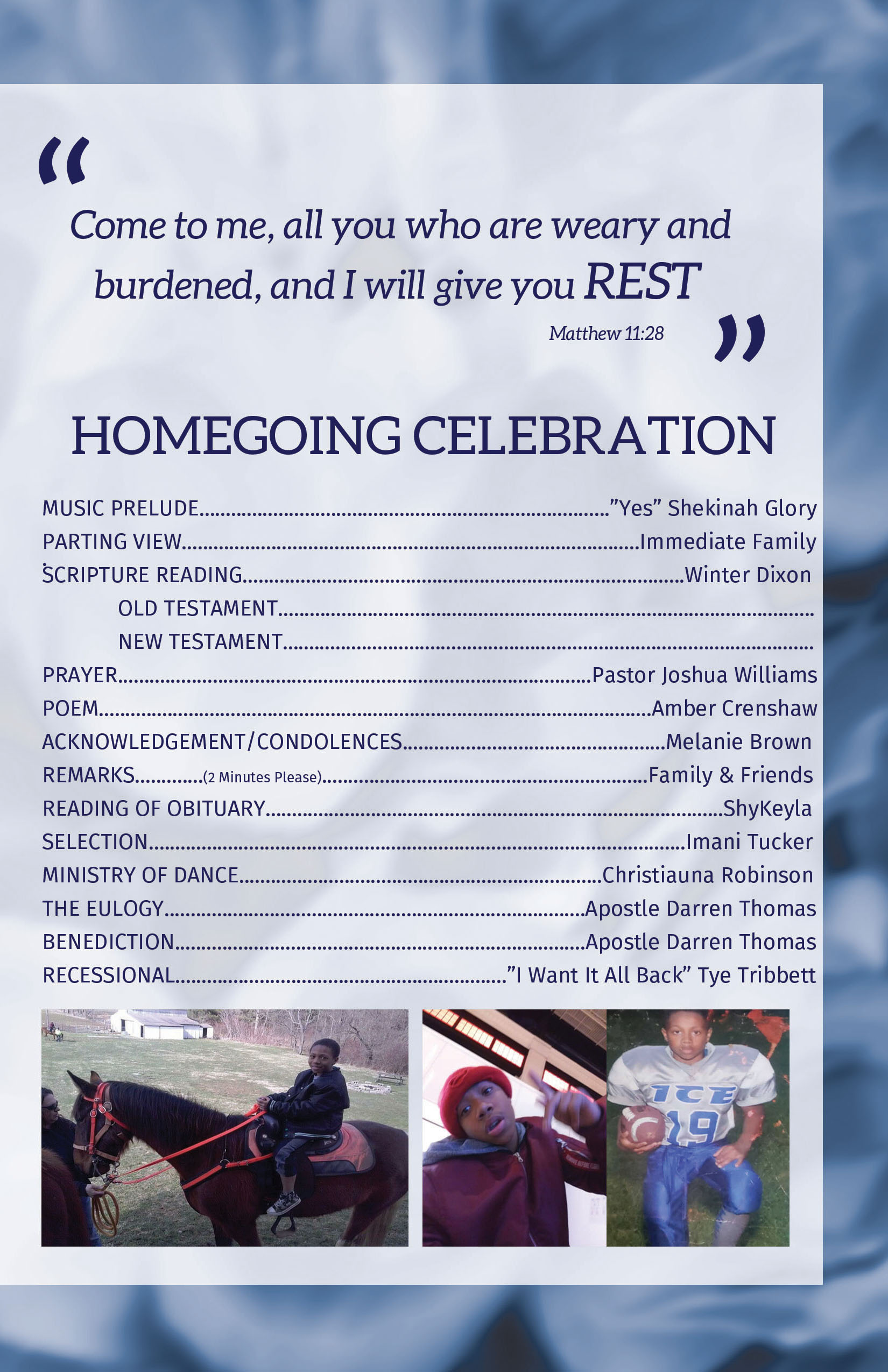 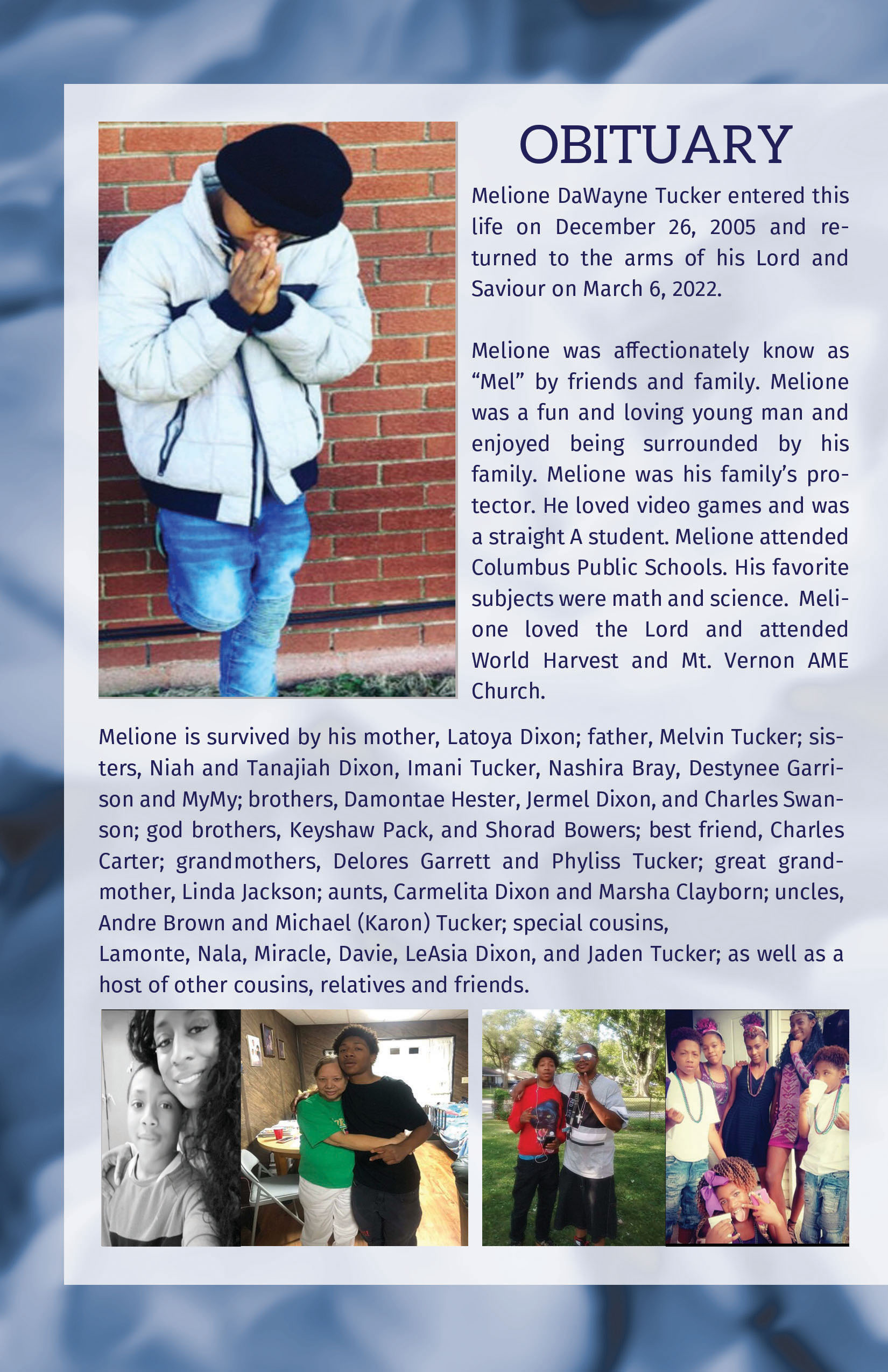 